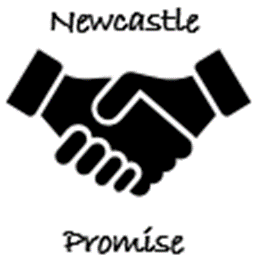                                                                        The Newcastle Schools’ Promise BoardA city where we all share responsibility for providing the best educational opportunities for all our children and young people.Remit of the ChairPurpose:To chair the Promise Board in a manner that enables professionally sound and transparent advice to be given relating to the educational provision of Newcastle Schools.To challenge and support schools in the city and champion the aims and values of the Newcastle Promise Election of a ChairThe board will employ an independent chair who will be supported by board members. The Chair will be recruited through an open application process and led by a sub-group of the Promise Board. The decision will be ratified by the Full Promise Board. Vice-ChairThe Partnership Board will elect the Vice Chair from the membership on an annual basis.Should the Chair not be able to attend a meeting, the Vice-chair will be appointed to chair the meeting.Main Duties of the Chair To act as a Board member and chair meetings of the Newcastle Promise BoardTo provide expert and impartial leadership to Board membersTo ensure that all Partnership members act in accordance with agreed protocols and that any conflicts of interest are addressed as appropriateTo become familiar with the ethos and focus of delivery of education within Newcastle to inform and provide a framework for work with the Newcastle Promise  BoardTo ensure that the Board robustly pursues its business to fulfil the aims and objectives of the Newcastle Promise BoardTo facilitate the involvement of all Board members in decision-makingTo keep abreast of current national and local education issues and developments to inform the work of the BoardTo represent the Promise Board and Newcastle Schools at a range of local and regional educational eventsTo contribute to the preparation of the annual report on the work of the Newcastle Promise Board, that will be delivered to all stakeholder groups and be publicly available on requestTo ensure the Promise Board has a clear strategic plan towards identified priorities with an agreed process for demonstrating impactTo ensure a clear communication and engagement strategy with the wider school community, including reporting back to key stakeholder groups on a termly basis.To recognise wider opportunities to enhance working practices and coordinate annual review of Board composition and function.To liaise with the chairs of the Promise Board Sub-groups and ensure communication between all parts of the Promise Board are transparent and effective. AccountabilityThe Chair is accountable to members of the Promise Board. The Chair will maintain a close working relationship and meet regularly with the partners in the Local Authority.Terms of officeThe chair will be employed for the equivalent of 15 days per year at a rate of £500 per day.Costs will be shared between the local authority and a contribution from all schools in the city.The Chair will receive administrative support to carry out the role, supplied by the Local AuthorityThe position of the Chair is to be reviewed for re-election annually at the last meeting of the Promise Board in any academic year. March 2020